ΒΙΟΓΡΑΦΙΚΟ ΣΗΜΕΙΩΜΑ (CV info in Greek and English)Μαρία (Μαριάννα) ΤσουλιάΕΠΑΓΓΕΛΜΑΤΙΚΗ ΕΜΠΕΙΡΙΑ2013-         :Διαπιστευμένη Διαμεσολαβητής Διασυνοριακών και Εγχώριων διαφορών (Διαπίστευση Υπουργείου Δικαιοσύνης, Διαφάνειας και Ανθρωπίνων δικαιωμάτων  και Κέντρου Διαμεσολάβησης Δικηγορικού Συλλόγου Πειραιά). Εξειδίκευση: Τραπεζικά και οικονομικά θέματα και διαφορές. Τουρισμός και Ιατρικά θέματα .Διαχείριση κρίσεων και διερεύνηση εναλλακτικών λύσεων και αποκατάστασης. Διαπραγμάτευση συνθηκών επίλυσης( Emergency management Programme and response functions.)Συντονιστής/ Σύμβουλος  επιχειρήσεων  και ιδιωτών σε θέματα διαχείρισης προσωρινών και οριστικών ληξιπρόθεσμων οφειλών  και υποχρεώσεων, διαχείρισης απαιτήσεων και υποχρεώσεων από/με Τράπεζες, Ασφαλιστικούς και Φορολογικούς φορείς  καθώς και τρίτους. Μελέτη οικονομικών μεγεθών και ανάλυση χρέους, σύνταξη αιτημάτων ρύθμισης και διακανονισμού, συνέργειες σε  μελέτες βιωσιμότητας και σχέδια αναδιάρθρωσης οφειλών, υποστήριξη ενεργειών υλοποίησης. Εξωδικαστικές διαπραγματεύσεις.Συνεργασία με Δικηγορικά και Συμβολαιογραφικά γραφεία, υποστήριξη και facilitation  φακέλων δικαστικών ενεργειών και αντιδικιών. Συνεργασία με εταιρείες Συμβούλων. Υποστήριξη με βάση το τρέχον νομικό πλαίσιο.Προϋπηρεσία2008-2010Γενική Διευθύντρια Οργανισμού Τουρισμού Θεσσαλονίκης (Nonprofit Organization) και μέλος της Εθνικής Επιτροπής Συνεδριακού Τουρισμού.2007-2008 Διευθύντρια ICAP group S.A. Βορείου Ελλάδος, ανάπτυξη όλων των εργασιών της ICAP και εκδότης του Επιχειρηματικού Οδηγού Βορείου Ελλάδος 2008.1984-2007 Υπηρέτησα για  24 χρόνια  στην ΕΘΝΙΚΗ ΤΡΑΠΕΖΑ της Ελλάδος  αποκτώντας εμπειρία στο σύνολο των Τραπεζικών εργασιών και  υπηρεσιών τόσο στην Ελλάδα αλλά και το δίκτυο του Ομίλου στις διεθνείς αγορές και αναλαμβάνοντας ευθύνη και αρμοδιότητα από διάφορες διευθυντικές θέσεις. Από το 2004-εως το 2007 ως International Bank Executive είχα την εποπτεία των πωλήσεων και ανάπτυξης δικτύου των προϊόντων λιανικής τραπεζικής του Ομίλου στις αγορές της Ρουμανίας, Βουλγαρίας, Σερβίας, Αλβανίας, FYROM , Kύπρου και Τουρκίας. Συμμετείχα στις σχετικές επιτροπές και υποεπιτροπές που σχεδίασαν και ανέπτυξαν τις συναρτώμενες στρατηγικές ((product, prices, services and network,budgets, trainings, evaluations,collections etc.).To διάστημα 20/2-17/3/2006 συμμετείχα στις διαδικασίες Due Diligence and Acquisition της Τουρκικής Τράπεζας FINANS BANK από την NBG group στην Κωνσταντινούπολη, με ανάθεση την αξιολόγηση των χαρτοφυλακίων πιστώσεων μικρών επιχειρήσεων και των διαδικασιών χορηγήσεων και διασφαλίσεων καθώς και την ανάπτυξη των δικτύων της Τράπεζας, φυσικών και ηλεκτρονικών (Καταστήματα, τηλεφωνικό marketing, ΑΤΜs, ιστοσελίδες κλπ.). Τέλος, συμμετείχα στην τελική φάση συμφωνίας της εξαγοράς σε συνεργασία με τα στελέχη των εξωτερικών συμβούλων. Επιπρόσθετα, συμμετείχα στις παρακάτω δράσεις : Ukraine Due Diligence of Ukraine INGEX BANK, Kiev (1/2006) and the Banca Commerciala Romana (BCR) Due Diligence (12/2005)Romania,Bucharest.Το 2005-2006 αποσπάστηκα  στην Ρουμανία  (Bucharest) επιτελώντας χρέη Head of the Retail Business in BANCA ROMANEASCA για επτά μήνεςΑπό το 2000-2004 υπηρέτησα στην Διεύθυνση Χρηματοδοτήσεων Μικρών και Μεσαίων  επιχειρήσεων (SMEs) στην Αθήνα και τα Χρηματοδοτικά Κέντρα  Β2 της Θεσσαλονίκης ως manager  και επικεφαλής ομάδων, αποκτώντας ευρεία γνώση και εμπειρία  σε διάφορα projects  εφαρμογής διαδικασιών αξιολόγησης επιχειρήσεων , ανάπτυξης μοντέλων και κριτηρίων χορήγησης, σχεδιασμού Κανονισμού χρηματοδοτήσεων, ανάπτυξης εργασιών, νομικών ενεργειών, εκπαίδευσης προσωπικού και εκπόνησης εγχειριδίων. Επίσης υπηρέτησα με αρμοδιότητα senior analyst  και ευχέρεια υπογραφής α΄ χορηγητού σε χρηματοδοτήσεις και αναχρηματοδοτήσεις δανείων SMEs. Συμμετείχα ως εξουσιοδοτημένος από την Τράπεζα αξιολογητής απορρόφησης των κονδυλίων του Γ’ Κοινοτικού Πλαισίου στήριξης σε σχετικές επιτροπές και ομάδες δράσεις του Υπουργείο Ανάπτυξης και του Υπουργείο Τουρισμού.Επιπρόσθετα ήμουν υπεύθυνη ομάδας του σχεδιασμού του τμήματος και λειτουργίας ΟUT OF THE COURT WORK OUT,αναπτύσσοντας στην ουσία την πρώτη Μονάδα λειτουργίας και παρακολούθησης προσωρινών καθυστερήσεων επιχειρηματικών χορηγήσεων, εξωδικαστικών ρυθμίσεων, αναδιάρθρωση χαρτοφυλακίων και δανείων, διαπραγμάτευσης και λήψης συμπληρωματικών διασφαλίσεων, ανάπτυξη σχετικών οδηγιών και εγκυκλίων καθώς και μοντέλων παρακολούθησης από βάση δεδομένων. Αναπτύχθηκε το μοντέλο «της δεύτερης ευκαιρίας» και της ανάπτυξης των σχετικών κριτηρίων αξιολόγησης με βάση και κλαδικούς δείκτες.Το διάστημα  1998-1999 υπηρέτησα ως Διευθύντρια του Καταστήματος Ν. Καλλικράτειας Κατά την θητεία μου το Κατάστημα ανήλθε κατηγορία και επιβραβεύτηκα από την τότε Διοίκηση Γ. Καρατζά με οικονομικό μπόνους.           1997-1998 : Απόσπαση στην ΠΑΡΕΥΞΕΙΝΙΑ ΤΡΑΠΕΖΑ (Black Sea Trade and Development Bank)προκειμένου να υποστηριχθεί η αρχική λειτουργία της Τράπεζας, όταν ήταν ακόμη μέλος του Ομίλου της ΕΘΝΙΚΗΣ ΤΡΑΠΕΖΑΣ.          1994-1997: Περιφερειακή Διοίκηση Βόρειας Ελλάδας : Υποδιεύθυνση Πίστης , Υπηρεσία Οριστικών καθυστερήσεων και αναδιάρθρωσης οφειλών . Αναλυτής Οριστικών Καθυστερήσεων. Υπεύθυνη για τις οριστικές καθυστερήσεις του Νομού Καστοριάς ( Γουναράδες) . Συμμετείχα στην Ομάδα επεξεργασίας ρυθμίσεων και τελικής διαχείρισης της Εφημερίδας Μακεδονία και του  PORTO – CARRAS. Συμμετείχα στην ομάδα οργάνωσης και δημιουργίας των Ειδικών Μονάδων Καθυστερήσεων στην Εθνική Τράπεζα.          1990-1994: Κατάστημα 211, 25ης Μαρτίου Θεσσαλονίκης: Υπηρεσίες χορηγήσεων επιχειρηματικών δανείων  και  Καταναλωτικής Πίστης. 1987-1990: Κατάστημα  212 Ερμού Θεσσαλονίκης : Υπηρεσίες Συναλλάγματος , Εξωτερικού Εμπορίου και Συναλλαγής. 1984-1987 : Α΄210 Κεντρικό Κατάστημα  Θεσσαλονίκης : Υπηρεσίες Συναλλάγματος, κίνησης κεφαλαίων, καταθέσεις δικαιούχων αλλοδαπής (συνεργασία  με Τράπεζα Ελλάδος)..ΣΠΟΥΔΕΣ /ΕΚΠΑΙΔΕΥΣΗMaster in Business Administration (MBA executive) at The University of Macedonia, Thessaloniki with a thesis in “Bank’s solvency: “Risk identification and management methodology”, Certified in Financial Analysis (University of Macedonia, Thessaloniki) Doctor of Veterinary Medicine degree (DVM) at Aristoteles University-Greece. Certified/accredited Mediator from TC Netherlands and Piraeus Mediation Centre (Piraeus Bar Association) according to Directive 2008/52/E and local laws.Αccredited Mediator  listed  in The Ministry of Justice, Transparency and Human Rights  in Greece  MediatorsA master class Negotiations ADR International Certificate.Fluency in English, Romanian and Turkish in beginner’s level, understanding French and Italian.Windows /excel/word/internet- outlook/accessΠληθώρα σεμιναρίων εντός της Εθνικής Τράπεζας , της Ένωσης Ελληνικών Τραπεζών και διεθνών προγραμμάτων. Λοιπές δραστηριότητες και συμμετοχές2001 -2014  εισηγήτρια και visiting Lecturer Θεμάτων Τραπεζικών εργασιών στα Προγράμματα Σπουδών  και εξειδίκευσης του Ερευνητικού Ινστιτούτου του Πανεπιστημίου «ΜΑΚΕΔΟΝΙΑΣ» ΘεσσαλονίκηςΓενική Γραμματέας ΔΣ του Ομίλου Φιλάθλων Εθνικής Τράπεζας –Θεσσαλονίκη (2011-2014)2015 παρέμεινα για διάστημα 14 μηνών στην Γλασκόβη/ Ηνωμένο Βασίλειο με δραστηριότητες συναφείς με την επαγγελματική εμπειρία μου. Διατηρώ στην χώρα τον σχετικό National Insurance Number .Μέλος Πανελλήνιου Κτηνιατρικού ΣυλλόγουΜέλος Γεωτεχνικού ΕπιμελητηρίουΜέλος της Εθνικής Επιτροπής Συνεδριακού Τουρισμού 2008-2009Ιούνιος 2006: Ως αξιολογήτρια του Υπουργείου Τουρισμού στις προτάσεις που υποβλήθηκαν στο πρόγραμμα « Προώθησης της Δικτύωσης των Τουριστικών Επιχειρήσεων των ΜΜΕ (Clustering)Συμμετοχή ,μέσω της Εθνικής Τράπεζας, στην  ομάδα σχεδιασμού συνεργασίας με το ΤΑΜΕΙΟ ΕΓΓΥΟΔΟΣΙΑΣ  ΜΙΚΡΩΝ ΚΑΙ ΠΟΛΥ ΜΙΚΡΩΝ ΕΠΙΧΕΙΡΗΣΕΩΝ (ΤΕΜΠΜΕ, δημοσιεύτηκε και σχετικό άρθρο μου στο ηλεκτρονικό περιοδικό γυναικείας επιχειρηματικότητας www. Businesswoman.gr όπως και στην εφημερίδα Αγγελιαφόρος της Θεσσαλονίκης]Ιούλιος- Αύγουστος 2002: Ως αξιολογήτρια  του Υπουργείου Ανάπτυξης των προτάσεων που υποβλήθηκαν  στην Περιφέρεια Κρήτης- Ηράκλειο [ΜΕΤΡΑ 2.2.2 και 2.2.3. των προγραμμάτων τουρισμού του Ε.Π.ΑΝ 2000-2006].Αρθρογραφώ  ύστερα από έρευνα για σύγχρονα  θέματα, επιχειρηματικού ενδιαφέροντος  έντυπου και ηλεκτρονικού τύπου. Διαχρονικά  άρθρα  μου και συνεντεύξεις έχουν δημοσιευθεί στην εφημερίδα ΑΓΓΕΛΙΟΦΟΡΟΣ ,  Ναυτεμπορική , Ελεύθερος Τύπος, Νέα, Κέρδος, ΕΤ3 & Δημοτικό ραδιόφωνο Θεσσαλονίκης FM100 , πολλά περιοδικά του τουριστικού κλάδου  & Real Estate., Thinkfree κλπΤακτικός συνεργάτης του Περιοδικού Γυναικείας Επιχειρηματικότητας BUSINESSWOMANMentor in WOMEN ON TOPΣυμμετοχή ως εισηγήτρια σε συνέδρια και εκδηλώσεις ενδεικτικά Ε.Δ.Σ.Β.Ε./Μάιος 2009, Γαλλική Πρεσβεία /Τουρισμός από το παραδοσιακό μοντέλο στην καινοτομία/Ιούνιος 2009 κλπ.)Balkan  ART Market στη Θεσσαλονίκη  ( 2006 ), στην εκδήλωση του ΣΕΓΕ [Σύνδεσμος Επιχειρηματιών Γυναικών Ελλάδος] ,ΜΟΝΕΥ SHOW Θεσσαλονίκης /Δεκέμβριος 2002 και Δεκέμβριο 2003, Δεκέμβριος 2004 .2013 Νεανική ΕπιχειρηματικότηταΕπίσης  το 2007 εργάστηκα ως Business Development Senior Consultant, στον Όμιλο Εταιρειών Μellon (Mellon GROUP of Companies) Αθήνα To 1983 ύστερα από πανελλήνιο διαγωνισμό εργάστηκα στην ΑΓΡΟΤΙΚΗ ΤΡΑΠΕΖΑ  για ένα περίπου χρόνο στο κομμάτι των αγροτικών επιδοτήσεων και δανείων.                                   CURRICULUM VITAE resume      Maria (Marianna) Tsoulia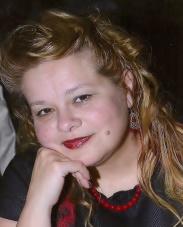 Accredited Mediator & Cross-border Mediator, title and member of Ministry in Justice, Transparency and Human Rights, Hellenic Republic (National Mediators List) Facilitator/ Consultant.Crisis Manager (Emergency management Program and response functions.), Consultant, (expert in NPL retail and corporate sector, effectively restructuring and recovery programs and loans negotiation and compromising schemes) Former Managing Director of Thessaloniki Tourism Nonprofit Organization and member of the National Tourism Conference Committee of Greece.2008-2010Former Director ICAP group S.A. Northern Greece and editor of “NORTHEN GREECE ICAP BUSSINESS GUIDE 2008”.2007-2008Previously, she served for 24 years in National Bank of Greece Group (NBG) within senior Executive and Managerial positions in Greece and Southeastern Europe (namely Romania, Bulgaria, Serbia, FYROM, Albania and Turkey). As an International Bank Executive, she was supervising the retail banking business sales (product, prices, services and network) in the subsidiaries Banks of the NBG group. As a member of committees and subcommittees of NBG group of the International Retail Banking Business, participated in respective strategic projects. She has been assigned to take role in the Due Diligence and the acquisition procedures by NBG group of the Turkish FINANS BANK (20/2-17/3/2006) Istanbul, the Ukraine Due Diligence of Ukraine INGEX BANK, Kiev (1/2003) and the Banca Commerciala Romana (BCR) Due Diligence (12/2005) Romania, Bucharest. In 2005-2006 she expatriated in Romania (Bucharest) as assigned Head of the Retail Business in BANCA ROMANEASCA for seven months.   In a local level, she served earlier in National Bank of Greece as Manager and Team leader in SMEs business in the Credit Centers Division. She obtained an extensive knowledge and experience by participating in a number of projects for the implementation of the procedures and monitoring of the Performing and Non-Performing Loans, the evaluation and restructure of the lending portfolios, the turnaround plans and collections routes. She served as an administrative senior analyst in the absorbing and implementation of European Committee financing support programs (3rd part of E.U. framework).She also served as Branch Manager. She obtained an end to end banking experience in Corporate and Retail sectors covering, additionally 10 years across Foreign Currency -Exchange Rates, Foreign Trade and Transactions, Deposits and Investing bank services and products .Member of relevant Committees and sub-committees.She holds a Master in Business Administration (MBA executive) at The University of Macedonia, Thessaloniki with a thesis in “Bank’s solvency: “Risk identification and management methodology”, she is certified in Financial Analysis (University of Macedonia, Thessaloniki) and she holds a Doctor of Veterinary Medicine degree (DVM) at Aristoteles University-Greece. She is also a certified/accredited Mediator from TC Netherlands and Piraeus Mediation Centre (Piraeus Bar Association) according to Directive 2008/52/E and local laws. She holds a master class Negotiations ADR international certificate. She speaks and writes fluently in English, (Romanian and Turkish in beginner level while expatriated in relevant countries, understanding French and Italian need refresh) Visiting Lecturer at The University of Macedonia in Marketing, Banking and non-performing loans management. Expert speaker and panel participant in relevant forums and events. Author ιin magazines and newspaper in terms of the sectors of professional experience. Mentor in “Women on Top”. Member of Piraeus Bar Mediation Centre and ACCI Mediation Institute. Member of Pan- Hellenic Veterinary Association and Geotechnical Chamber of Greece. Born in Thessaloniki, GREECE. 